EDITAL Nº 037/2021   PROCESSO SELETIVO PARA O PROGRAMA QUALIFICAR PARA TRANSFORMAR MULHERES FLUMINENSE -CURSOS DE QUALIFICAÇÃO PROFISSIONALANEXO IV - AUTODECLARAÇÃO DE BAIXA RENDA FAMILIAR (PREENCHER COM LETRA DE FORMA) Eu,____________________________________________________________________________, portadora do RG nº ___________________________ e CPF/MF nº _____________________________, declaro que a minha renda familiar per capita é igual ou inferior a um salário mínimo e meio.Declaro estar ciente de que, a candidata que, comprovadamente e a qualquer tempo, apresentar documentos falsos, fornecer informações inverídicas, utilizar quaisquer meios ilícitos ou descumprir as normas do Edital Nº 037/2021 do Processo Seletivo para o Programa Qualificar para Transformar Mulheres Fluminense – Cursos de Qualificação Profissional, apurado na Comissão de Validação de Autodeclaração BAIXA RENDA FAMILIAR, em procedimento que lhe assegure o contraditório e a ampla defesa, será desclassificada do processo seletivo, sem prejuízo das sanções penais eventualmente cabíveis. Responsabilizo-me pelas informações prestadas junto a esta Instituição. (Município)_______________________ , _____ de ______________de _______. ______________________________________________________ 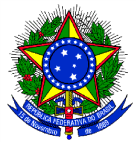 MINISTÉRIO DA EDUCAÇÃOSECRETARIA DE EDUCAÇÃO PROFISSIONAL E TECNOLÓGICAINSTITUTO FEDERAL DE EDUCAÇÃO, CIÊNCIA E TECNOLOGIA DO RIO DE JANEIROAssinatura da Candidata ou Representante Legal